The City School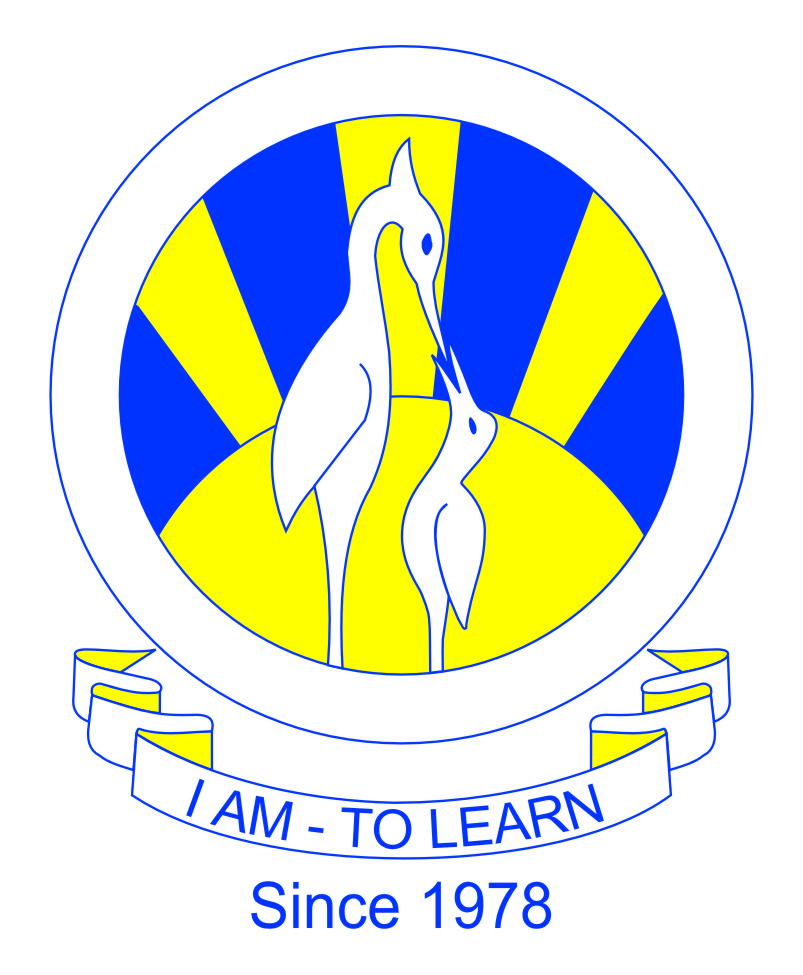 North Nazimabad Boys Campus2nd Monthly Test (1st Term)Geography (Paper A)Class 7Name: _____________________   Date: _______________ Section: ______ Max. Marks:   25Q1) Answer the following questions.                                                                                                            	/15a -i) Identify the type of breezes.                                                                                                                     	/1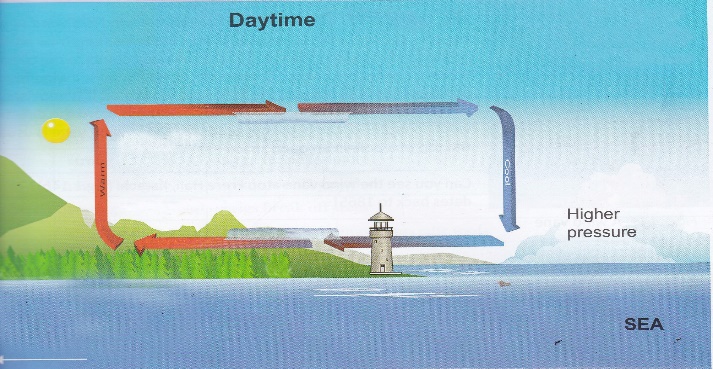 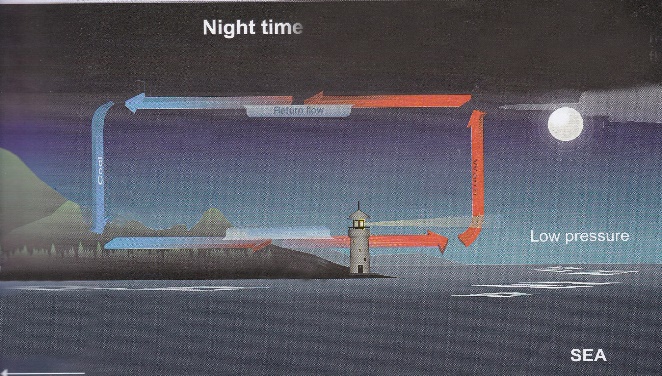 _____________________________________         _________________________________a -ii) Why are the breezes you have named in a(i) formed?                                                    			/2______________________________________________________________________________________________________________________________________________________________________________a - iii) Differentiate between the types of breezes mentioned in a(i)                                    			/3 ___________________________________________________________________________________________________________________________________________________________________________________________________________________________________________________________________________________________________________________________________________________________________________________________________________________________________________________ b -i) Study the graph below and answer the questions that follow.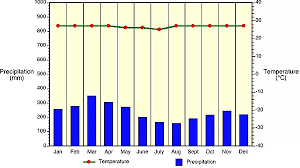 Which type of climate is shown in the graph.                                                               			  /1____________________________________________________________________________________What are the reasons for the climate named in A?                                                      			/3________________________________________________________________________________________________________________________________________________________________________________________________________________________________________________________________________________________________________________________________________________Write characteristics of the climate shown in graph.                                                   			/5________________________________________________________________________________________________________________________________________________________________________________________________________________________________________________________________________________________________________________________________________________Q2) Answer the following questions related to the different instruments used at weather       stations to record weather.                                                                                                           		/10(a)                                                                                                                                                            		/2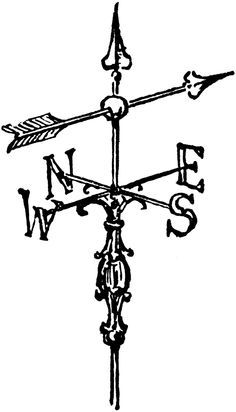 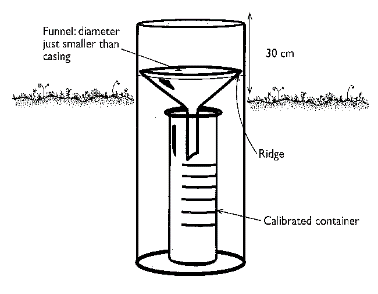                                                                    INSTRUMENT__________________________________________                                                                   USE__________________________________________________                                                                   _____________________________________________________                                                                     _____________________________________________________	                                                                   INSTRUMENT _________________________________________                                                                    USE _________________________________________________                                                                                                                        _____________________________________________________                                                                     _____________________________________________________b -i) Name the type of rainfall under the figure and answer the questions related to it.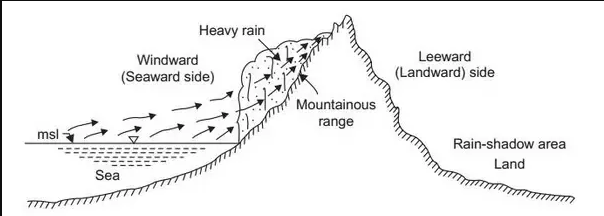 	                                                           ________________________________                                        /1b -ii) Explain the formation of rain shown in b(i)                                                                    			/4___________________________________________________________________________________________________________________________________________________________________________________________________________________________________________________________________________________________________________________________________________________________________________________________________________________________________________________c. Describe the formation of cyclone.                                                                                    			/3___________________________________________________________________________________________________________________________________________________________________________________________________________________________________________________________________________________________________________________________________________________________________________________________________________________________________________________